彰化縣王功新生地海堤堤段整建工程(核定階段)計畫目的本計畫生態檢核工作係參考行政院公共工程委員會訂定之「公共工程生態檢核機制」辦理生態檢核工作，另參考經濟部水利署對於河川、區域排水生態調查評估相關準則進行辦理，期望工程計畫區域，於工程後亦可維持良好生態環境資源。計畫範圍本計畫工程於彰化縣芳苑鄉，為彰化海岸鄰近後港溪出海口，主要工程內容為海岸環境改善(如圖1)約200公尺，其工程位置如圖2所示。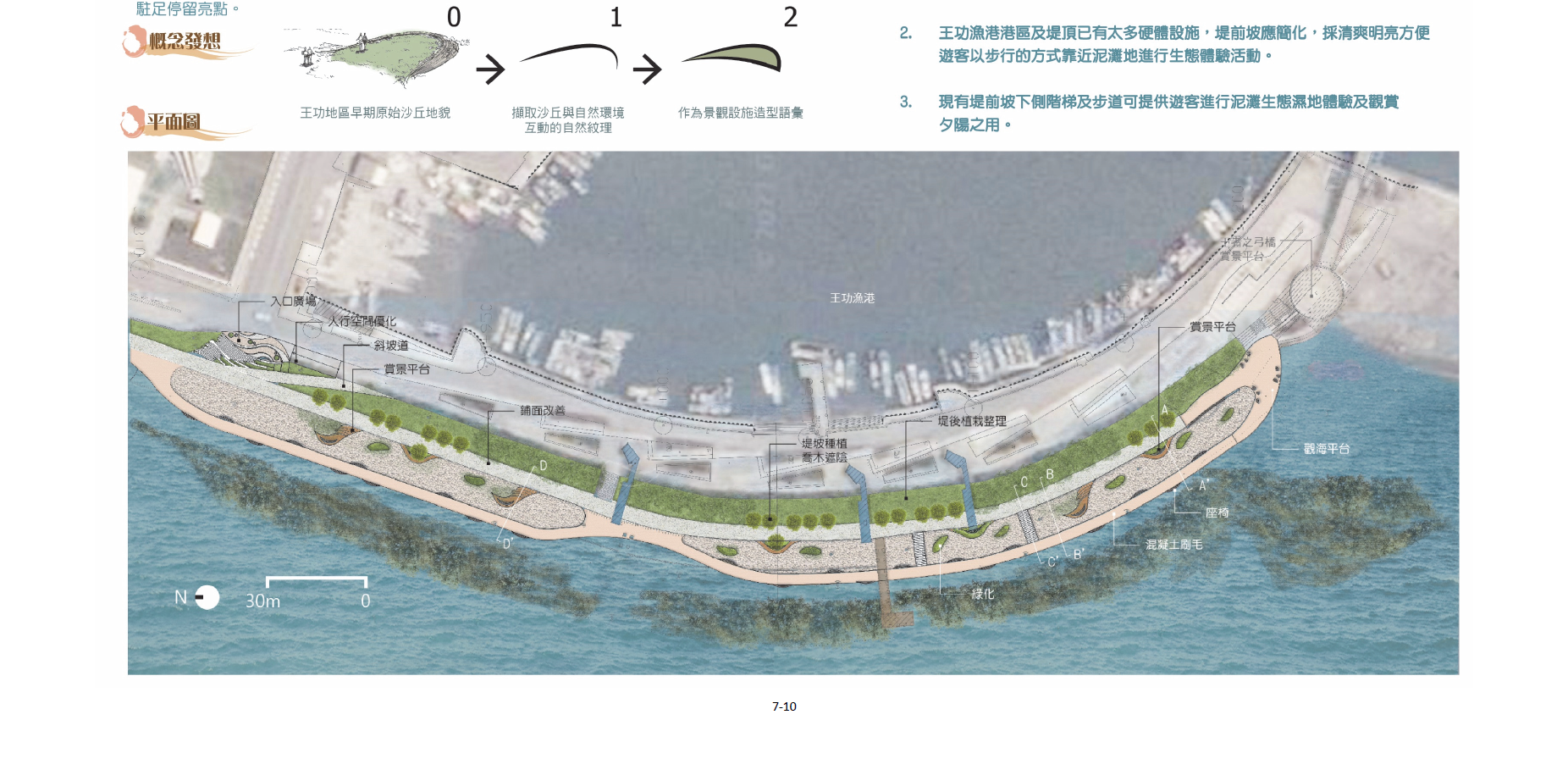 圖1　彰化縣王功新生地海堤堤段整建工程平面圖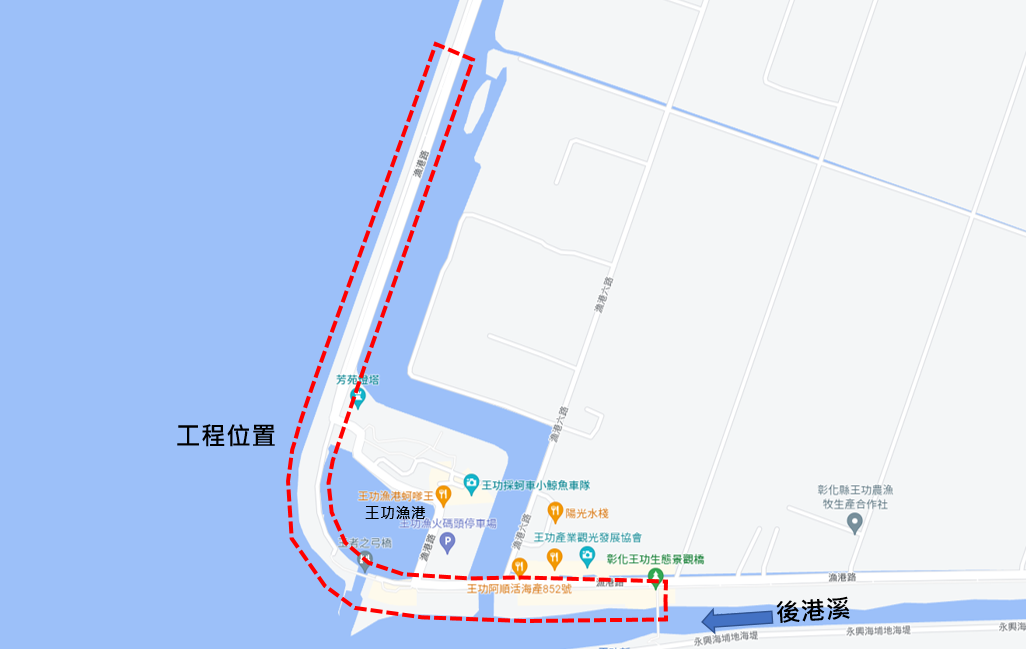 圖2　彰化縣王功新生地海堤堤段整建工程位置圖文獻收集本計畫蒐集工程周遭相關生態資料，包含「彰化海岸生態調查計畫成果報告」，輔以「臺灣生物多樣性網絡(TBN)」，輔以「集水區友善環境生態資料庫」、「生態調查資料庫系統」等線上資料庫盤點計畫區生態相關資料。彰化海岸生態調查計畫成果報告查詢G樣站、H樣站之調查記錄，臺灣生物多樣性網絡(TBN)以本次工程區位查詢調查紀錄，查詢最鄰近之窗格「彰化縣芳苑鄉 + 網格標號=2820-73-10-12、2820-73-10-22」檢索其中物種紀錄；「集水區友善環境生態資料庫」以工程周遭1公里為搜索範圍，但並無文獻紀錄；「生態調查資料庫系統」以工程周遭區域為搜索範圍。盤點結果彙整如表1至表6所示。保育類物種記錄瀕臨絕種野生動物3種，珍貴稀有野生動物7種，其他應與保育之野生動物8種。表1　彰化縣王功新生地海堤堤段整建工程鄰近範圍哺乳類盤點表表2　彰化縣王功新生地海堤堤段整建工程鄰近範圍鳥類盤點表表3　彰化縣王功新生地海堤堤段整建工程鄰近範圍爬蟲類盤點表表4　彰化縣王功新生地海堤堤段整建工程鄰近範圍蝶類盤點表表5　彰化縣王功新生地海堤堤段整建工程鄰近範圍魚類盤點表表6　彰化縣王功新生地海堤堤段整建工程鄰近範圍底棲類盤點表現地勘查現地勘查本案於110年5月7日進行現地勘查，因位於人造港灣，堤內以人造設施為主，堤外則有少部分草生地，且有紅樹林分布於灘地，現勘時有工程進行，為例行漁港清淤工程，工程車輛未駛入灘地區域。環境現況如圖3所示。圖3　彰化縣王功新生地海堤堤段整建工程現況照關注區域圖事先利用航照圖繪製本案之關注區域，並參考「河川情勢調查作業要點」敏感度分級，再依現勘結果為輔，繪製本案鄰近區域生態關注圖，區域關注圖如圖4所示。本工程漁港內及鄰近房舍接劃設為人為干擾區域，農田及少部分草生地劃設為低敏感度區域，一處魚塭因離施工區域過遠，故未設為中敏感區域，其餘靠近堤岸灘地分布區域皆劃設為中度敏感區，於施工時期應減少干擾此區域。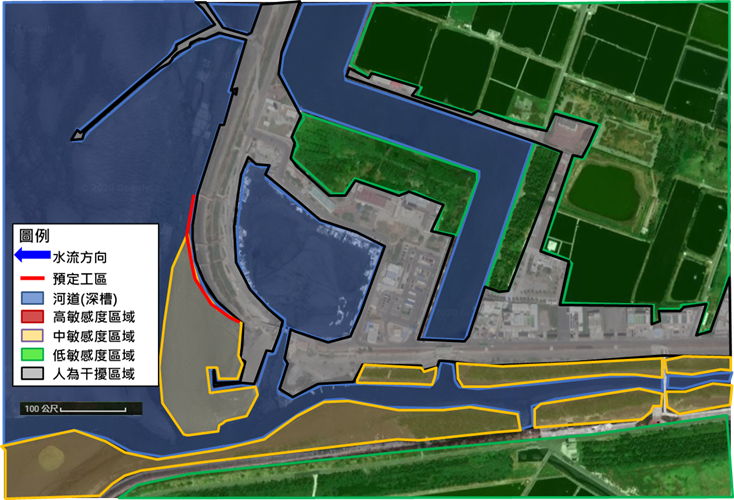 圖4　彰化縣王功新生地海堤堤段整建工程生態關注圖生態評析工程影響分析工程區域堤外有灘地分布，施工時應避免進入灘地，影響底棲類生物生存。雖有紅樹林分布，但因中部紅樹林為人為種植，必要時可以移除，避免影響彰化海岸原有底質及造成生物棲地減少，降低生物多樣性。王功漁港西南側外圍潮間帶為法定公告的「螻蛄蝦繁殖保育區」。海岸環境有乾旱、高鹽分、季節風強勁等特性，一般的植物不易生存，施工區域或裸地容易有強勢外來種植物入侵。王功新生地海堤堤後有黃槿植栽目前生長狀況良好，而堤頂或堤前較空曠處已有銀合歡入侵，易造成原生物種生長棲地縮減，降低當地物種多樣性。生態議題「迴避」：避免干擾工程計畫範圍外灘地，影響生物「減輕」：針對工區之紅樹林植株，建議定期疏伐移除，避免影響防洪排水及增加生物多樣性。「迴避」：工程迴避王功漁港西南側之「王功螻蛄蝦繁殖保育區」，以維護螻蛄蝦整體生態之棲息、覓食及繁殖環境。「迴避」：王功新生地海堤堤內黃槿生長良好，避免全面砍除。「減輕」：移除外來種銀合歡，堤後坡面植生綠化優先選用耐風、耐旱及低維管之原生種栽植，對當地有較好的環境適應性，選用種類如馬鞍藤、濱刀豆、海埔姜、苦林盤、蘄艾、草海桐、白水木及水黃皮等。水利工程快速棲地評估表依水利工程快速棲地評估表之各項因素，評估本案之河川棲地環境，以利日後檢視各階段水域生態棲地變化，本階段所紀錄之水利工程快速棲地評估表如表7。依快速棲地評估表分數等級判別，評估結果為「良」。表7　110年度彰化縣王功新生地海堤堤段整建工程快速棲地評估表註：1.本表以簡易、快速、非專業生態人員可執行的區域排水工程評估檢核為目的，係供考量生態系統多樣性的區排水利工程設計之原則性檢核。2.友善策略及措施係針對水利工程所可能產生的負面影響所採取的緩和及補償措施，故策略及措施與採行的工程種類、量體、尺寸、位置皆有關聯，本表建議之友善策略及措施僅為原則性策略。3.執行步驟：  (步驟隱含生態課題分析再對應到友善策略)。4.外來種參考『台灣入侵種生物資訊』(常見種)福壽螺、非洲大蝸牛、河殼菜蛤、美國螯蝦、吳郭魚、琵琶鼠魚、牛蛙、巴西龜。5. 快速棲地評估表分數等級判別：劣(0~19)、差(20~39)、良(40~59)、優(60~80)。快速棲地評估表分數等級判別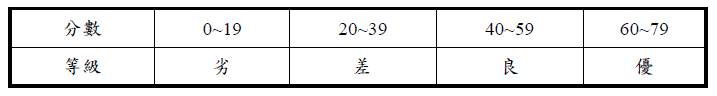 快速棲地評估現地情形(規設階段) 生態檢核執行情形檢核表依據生態檢核各階段所需完成事項，填報自評表表單，本案為核定階段，需確定工程預定區域是否為法定生態保育區、野生動物重要棲地等的生態敏感區域，其餘填報項目如表8所示。表8　110年度王功新生地海堤堤段整建工程自評表物種彰化海岸生態調查計畫成果報告(G樣站、H樣站)台灣生物多樣性網路1994-2022集水區友善環境資料庫1995-2019生態調查資料庫2017-2022亞洲家鼠V臭鼩V東亞家蝠V田鼷鼠V赤背條鼠V溝鼠V物種彰化海岸生態調查計畫成果報告(G樣站、H樣站)台灣生物多樣性網路1994-2022集水區友善環境資料庫1995-2019生態調查資料庫2017-2022蒼鷹V白尾八哥V家八哥VV東方大葦鶯V磯鷸VV翠鳥VV白腹秧雞V尖尾鴨V小水鴨VV花嘴鴨V玄燕鷗V赤喉鷚V大花鷚V小雨燕V叉尾雨燕V大白鷺VV蒼鷺VV中白鷺VV翻石鷸VV鳳頭潛鴨V黃頭鷺V綠簑鷺V尖尾濱鷸V三趾濱鷸VV黑腹濱鷸VV紅腹濱鷸(III)VV寬嘴鷸V彎嘴濱鷸VV紅胸濱鷸V長趾濱鷸V大濱鷸VV赤腰燕V番鵑V東方環頸鴴VVV小環頸鴴VV鐵嘴鴴VV蒙古鴴VV黑腹燕鷗V棕扇尾鶯V野鴿V鵲鴝V大卷尾VV唐白鷺(II)VV小白鷺VVV黑翅鳶(II)VV黑臉鵐V紅隼(II)VVV田鷸VV紅冠水雞V鷗嘴燕鷗V燕鴴(III)V高蹺鴴V家燕VV洋燕VV黃小鷺V紅尾伯勞(III)VV棕背伯勞V銀鷗V黑尾鷗VV小黑背鷗V半蹼鷸(III)V斑尾鷸VV黑尾鷸(III)VV斑文鳥V羅文鴨V赤頸鴨V藍磯鶇VV白鶺鴒VV大杓鷸(III?)VV黦鷸(III)VV中杓鷸VV夜鷺VV魚鷹(II)VVV麻雀VV鸕鷀V黃尾鴝VV黑面琵鷺(I)VV太平洋金斑鴴VV灰斑鴴V灰頭鷦鶯V褐頭鷦鶯VV白頭翁VVV反嘴鴴V棕沙燕V黑嘴鷗(II)VV巴鴨V粉紅鸚嘴V琵嘴鴨V白眉鴨V灰椋鳥V絲光椋鳥V燕鷗VV小燕鷗(II)VVV珠頸斑鳩VV紅鳩VV歐洲椋鳥V小鸊鷉V埃及聖䴉VV黃足鷸VV鷹斑鷸VV青足鷸VV白腰草鷸VV小青足鷸V赤足鷸V小辮鴴V反嘴鷸V緋秧雞V斯氏繡眼V小雲雀V野鴝V白翅黑燕鷗V白斑軍艦鳥V灰胸秧雞VV東方黃鶺鴒V紅領瓣足鷸VV白腹鶇V日菲繡眼V灰面鵟鷹(II)V董雞VV彩鷸(II)V大濱鷸(III)V大杓鷸V黑嘴鷗V家雨燕V紅嘴鷗V班嘴鴨V白腰杓鷸V灰鶺鴒V黃鶺鴒V長腳鷸V澤鷸V物種彰化海岸生態調查計畫成果報告(G樣站、H樣站)台灣生物多樣性網路1994-2022集水區友善環境資料庫1995-2019生態調查資料庫2017-2022印度蜓蜥V麗紋石龍子V台灣中國石龍子V蝎虎V南蛇V台灣草蜥V物種彰化海岸生態調查計畫成果報告(G樣站、H樣站)台灣生物多樣性網路1994-2022集水區友善環境資料庫1995-2019生態調查資料庫2017-2022豆波灰蝶VV藍灰蝶V葵弄蝶V禾弄蝶V隱紋穀弄蝶V白粉蝶V亮色黃蝶V細波遷粉蝶V銀歡粉蝶V緣點白粉蝶V眼蛺蝶V黃蛺蝶V旖斑蝶V雙標紫斑蝶V豆環蛺蝶V幻蛺蝶V槭環蛺蝶V異紋紫斑蝶V玉帶鳳蝶V花鳳蝶V物種彰化海岸生態調查計畫成果報告(G樣站、H樣站)台灣生物多樣性網路1994-2022集水區友善環境資料庫1995-2019生態調查資料庫2017-2022瓶鼻海豚(II)V江豚(I)V大村鯨(I)V叉尾燈籠魚V大甲鰺V大青彈塗魚V大眼海鰱V大棘鑽嘴魚V大彈塗魚V大鱗鮻V小擬鰕虎V內爾褶囊海鯰V六帶鰺V日本海鰶V日本鑽嘴魚V火斑笛鯛V尼羅口孵魚V正叉舌鰕虎V白帶魚V白鮻V白鰻V皮氏叫姑魚V仰口鰏V尖鰭金梭魚V尖鰭海鰗鰍V托爾逆鉤鰺V灰鰭鯛V百吉海鰻V尾斑長身鯊V沙鮻V亞氏猴鯊V芝蕪綾鯷V花身雞魚V花錐脊塘鱧V虎齒楊氏鰕虎V虱目魚V金錢魚V長鰭凡鯔V長鰳V阿部鯔鰕虎V青沙鮻V青彈塗魚V前鱗鮻V星沙鮻V星雞魚V紅牙䱛V浪人鰺V鰻鯰V海鰱V斜帶髭鯛V眶棘雙邊魚V粗鱗鮻V細尾雙邊魚V雀細棘蝦虎V斑海鯰V斑頭肩鰓鳚V斑點肩鰓鳚V斑點雞籠鲳V短斑臥齒鯊V短棘鰏V短鑽嘴魚V鈍頭叫姑魚V雲紋楊氏鰕虎V黃小沙丁V黃鰭鯛V黑斑笛鯛V黑塘鱧V黑點多紀魨V黑邊鰏V黑鯛V奧奈鑽嘴魚V暗縞鰕虎V雷氏斑點鰕虎V漓鯵V漢氏棱鯷V綠斑閩蝦虎V網紋多紀魨V蓋刺塘鱧V銀紋笛鯛V銀雞魚V寬尾鶴鱵V彈塗魚V櫛赤鯊V環球海鰶V點帶叉舌鰕虎V雙帶縞鰕虎V雙棘原黃姑魚V雙線銜V鮻V鯔V鬚鰻鰕虎V鰺V物種彰化海岸生態調查計畫成果報告(G樣站、H樣站)台灣生物多樣性網路1994-2022集水區友善環境資料庫1995-2019生態調查資料庫2017-2022乳白南方招潮V短身大眼蟹V豆形拳蟹V弧邊管招潮蟹V隆背張口蟹V刀額新對蝦V南美白蝦V勝利黎明蟹V鈍齒短槳蟹V遠海梭子蟹V擁劍梭子蟹V鋸緣青蟳V鋸齒長臂蝦V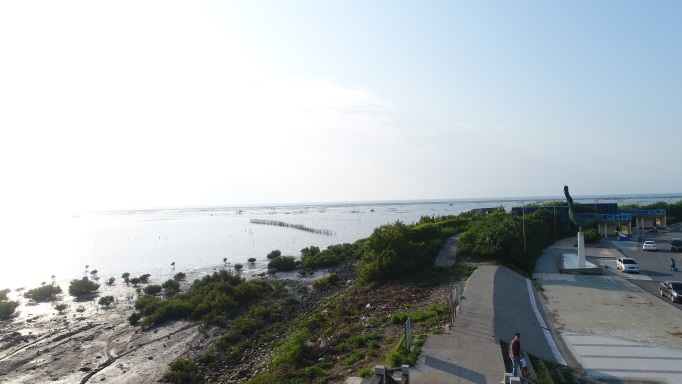 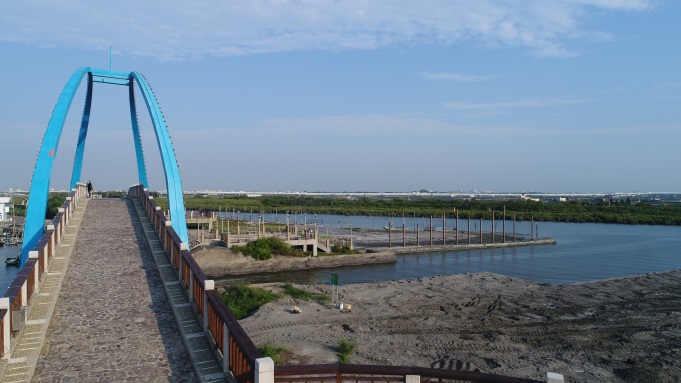 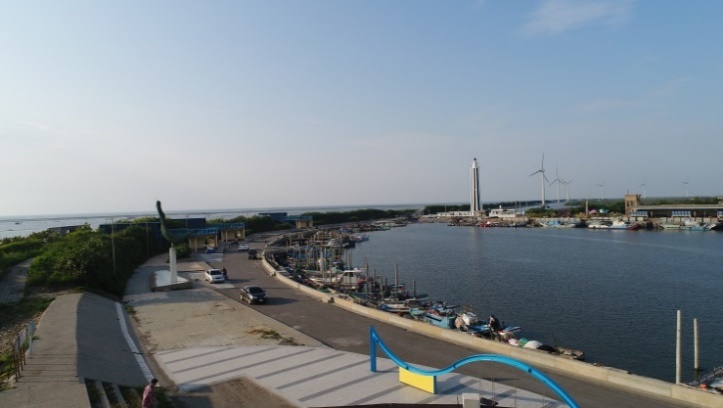 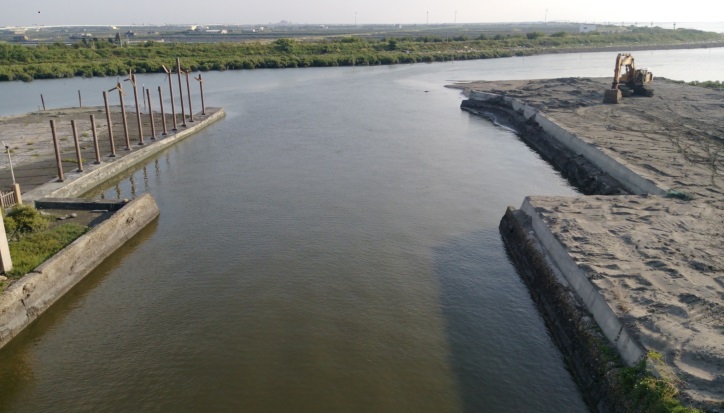 基本資料紀錄日期 110/05/07填表人賴俊宇基本資料區排名稱舊趙甲排水行政區彰化縣芳苑鄉基本資料工程名稱王功新生地海堤堤段整建工程工程階段核定階段基本資料調查樣區王功新生地海堤舊趙甲排水右岸防潮堤位置座標（TW97）X: 181137Y: 2651929基本資料工程概述堤頂改善、後坡植被改善、防汛道路、前坡格框及休憩空間等堤頂改善、後坡植被改善、防汛道路、前坡格框及休憩空間等堤頂改善、後坡植被改善、防汛道路、前坡格框及休憩空間等現況圖定點連續周界照片  工程設施照片  水域棲地照片 水岸及護坡照片    水棲生物照片  相關工程計畫索引圖其他_________________________________________________定點連續周界照片  工程設施照片  水域棲地照片 水岸及護坡照片    水棲生物照片  相關工程計畫索引圖其他_________________________________________________定點連續周界照片  工程設施照片  水域棲地照片 水岸及護坡照片    水棲生物照片  相關工程計畫索引圖其他_________________________________________________定點連續周界照片  工程設施照片  水域棲地照片 水岸及護坡照片    水棲生物照片  相關工程計畫索引圖其他_________________________________________________類別類別評估因子勾選評估因子勾選評分(0-10分)未來可採行的生態友善策略或措施未來可採行的生態友善策略或措施水的特性(A)水域型態
多樣性Q：您看到幾種水域型態? (可複選)淺流、淺瀨、深流、深潭、岸邊緩流、其他(什麼是水域型態? 詳表A-1 水域型態分類標準表)Q：您看到幾種水域型態? (可複選)淺流、淺瀨、深流、深潭、岸邊緩流、其他(什麼是水域型態? 詳表A-1 水域型態分類標準表)6迴避  縮小 減輕 補償 其它• 6分以上：維持水流型態多樣化避免水流型態單一化(疏浚作業避免將河床全面整平，保留現地少許巨石營造河床深淺變化環境，以利形成潭區及水中生物之庇護所) 避免施作大量硬體設施維持水流自然擺盪之機會維持水量充足考量縮小工程量體或規模建議進行區排情勢調查中的專題或專業調查其他______________• 5分以下：避免全斷面流速過快增加水流自然擺盪之機會確保水量充足確保部分棲地水深足夠其他______________迴避  縮小 減輕 補償 其它• 6分以上：維持水流型態多樣化避免水流型態單一化(疏浚作業避免將河床全面整平，保留現地少許巨石營造河床深淺變化環境，以利形成潭區及水中生物之庇護所) 避免施作大量硬體設施維持水流自然擺盪之機會維持水量充足考量縮小工程量體或規模建議進行區排情勢調查中的專題或專業調查其他______________• 5分以下：避免全斷面流速過快增加水流自然擺盪之機會確保水量充足確保部分棲地水深足夠其他______________水的特性(A)水域型態
多樣性評分標準：                                                 (詳參照表A項) 水域型態出現4種以上：10分 水域型態出現3種：6分 水域型態出現2種：3分 水域型態出現1種：1分 同上，且水道受人工建造物限制，水流無自然擺盪之機會：0分評分標準：                                                 (詳參照表A項) 水域型態出現4種以上：10分 水域型態出現3種：6分 水域型態出現2種：3分 水域型態出現1種：1分 同上，且水道受人工建造物限制，水流無自然擺盪之機會：0分6迴避  縮小 減輕 補償 其它• 6分以上：維持水流型態多樣化避免水流型態單一化(疏浚作業避免將河床全面整平，保留現地少許巨石營造河床深淺變化環境，以利形成潭區及水中生物之庇護所) 避免施作大量硬體設施維持水流自然擺盪之機會維持水量充足考量縮小工程量體或規模建議進行區排情勢調查中的專題或專業調查其他______________• 5分以下：避免全斷面流速過快增加水流自然擺盪之機會確保水量充足確保部分棲地水深足夠其他______________迴避  縮小 減輕 補償 其它• 6分以上：維持水流型態多樣化避免水流型態單一化(疏浚作業避免將河床全面整平，保留現地少許巨石營造河床深淺變化環境，以利形成潭區及水中生物之庇護所) 避免施作大量硬體設施維持水流自然擺盪之機會維持水量充足考量縮小工程量體或規模建議進行區排情勢調查中的專題或專業調查其他______________• 5分以下：避免全斷面流速過快增加水流自然擺盪之機會確保水量充足確保部分棲地水深足夠其他______________水的特性(A)水域型態
多樣性生態意義：檢視現況棲地的多樣性狀態生態意義：檢視現況棲地的多樣性狀態6迴避  縮小 減輕 補償 其它• 6分以上：維持水流型態多樣化避免水流型態單一化(疏浚作業避免將河床全面整平，保留現地少許巨石營造河床深淺變化環境，以利形成潭區及水中生物之庇護所) 避免施作大量硬體設施維持水流自然擺盪之機會維持水量充足考量縮小工程量體或規模建議進行區排情勢調查中的專題或專業調查其他______________• 5分以下：避免全斷面流速過快增加水流自然擺盪之機會確保水量充足確保部分棲地水深足夠其他______________迴避  縮小 減輕 補償 其它• 6分以上：維持水流型態多樣化避免水流型態單一化(疏浚作業避免將河床全面整平，保留現地少許巨石營造河床深淺變化環境，以利形成潭區及水中生物之庇護所) 避免施作大量硬體設施維持水流自然擺盪之機會維持水量充足考量縮小工程量體或規模建議進行區排情勢調查中的專題或專業調查其他______________• 5分以下：避免全斷面流速過快增加水流自然擺盪之機會確保水量充足確保部分棲地水深足夠其他______________水的特性(B)水域廊道
連續性Q：您看到水域廊道狀態(沿著水流方向的水流連續性)為何? 評分標準：                                                 (詳參照表B項) 仍維持自然狀態：10分 受工程影響廊道連續性未遭受阻斷，主流河道型態明顯呈穩定狀態：6分 受工程影響廊道連續性未遭受阻斷，主流河道型態未達穩定狀態：3分 廊道受工程影響連續性遭阻斷，造成上下游生物遷徙及物質傳輸困難：1分 同上，且橫向結構物造成水量減少(如伏流)：0分Q：您看到水域廊道狀態(沿著水流方向的水流連續性)為何? 評分標準：                                                 (詳參照表B項) 仍維持自然狀態：10分 受工程影響廊道連續性未遭受阻斷，主流河道型態明顯呈穩定狀態：6分 受工程影響廊道連續性未遭受阻斷，主流河道型態未達穩定狀態：3分 廊道受工程影響連續性遭阻斷，造成上下游生物遷徙及物質傳輸困難：1分 同上，且橫向結構物造成水量減少(如伏流)：0分10迴避 縮小 減輕 補償 其它• 6分以上：維持水路蜿蜒維持水量充足避免橫向結構物高差過高避免橫向結構物完全橫跨斷面其他______________• 5分以下：確保水量充足降低橫向結構物高差縮減橫向結構物體量體或規模其他______________迴避 縮小 減輕 補償 其它• 6分以上：維持水路蜿蜒維持水量充足避免橫向結構物高差過高避免橫向結構物完全橫跨斷面其他______________• 5分以下：確保水量充足降低橫向結構物高差縮減橫向結構物體量體或規模其他______________水的特性(B)水域廊道
連續性生態意義：檢視水域生物可否在水路上中下游的通行無阻生態意義：檢視水域生物可否在水路上中下游的通行無阻10迴避 縮小 減輕 補償 其它• 6分以上：維持水路蜿蜒維持水量充足避免橫向結構物高差過高避免橫向結構物完全橫跨斷面其他______________• 5分以下：確保水量充足降低橫向結構物高差縮減橫向結構物體量體或規模其他______________迴避 縮小 減輕 補償 其它• 6分以上：維持水路蜿蜒維持水量充足避免橫向結構物高差過高避免橫向結構物完全橫跨斷面其他______________• 5分以下：確保水量充足降低橫向結構物高差縮減橫向結構物體量體或規模其他______________水的特性(C)水質Q：您看到聞到的水是否異常?   (異常的水質指標如下，可複選)濁度太高、味道有異味、優養情形(水表有浮藻類)Q：您看到聞到的水是否異常?   (異常的水質指標如下，可複選)濁度太高、味道有異味、優養情形(水表有浮藻類)6迴避 縮小 減輕 補償 其它• 6分以上：將水路引流至非疏浚作業範圍，便道如需穿越河流，應搭設便橋，避免影響水質。維持水量充足維持水路洪枯流量變動增加水流曝氣機會確保足夠水深其他______________• 5分以下：確保水量充足確保水路維持洪枯流量變動檢視區域內各事業放流水是否符合放流水標準調整設計，增加水流曝氣機會水路中有機質來源(如：腐壞的植物體)是否太高建議進行區排情勢調查中的ㄧ般調查的簡易水質調查監測其他______________迴避 縮小 減輕 補償 其它• 6分以上：將水路引流至非疏浚作業範圍，便道如需穿越河流，應搭設便橋，避免影響水質。維持水量充足維持水路洪枯流量變動增加水流曝氣機會確保足夠水深其他______________• 5分以下：確保水量充足確保水路維持洪枯流量變動檢視區域內各事業放流水是否符合放流水標準調整設計，增加水流曝氣機會水路中有機質來源(如：腐壞的植物體)是否太高建議進行區排情勢調查中的ㄧ般調查的簡易水質調查監測其他______________水的特性(C)水質評分標準：                                                 (詳參照表C項) 皆無異常，河道具曝氣作用之跌水：10分 水質指標皆無異常，河道流速緩慢且坡降平緩：6分 水質指標有任一項出現異常：3分 水質指標有超過一項以上出現異常：1分 水質指標有超過一項以上出現異常，且表面有浮油及垃圾等：0分評分標準：                                                 (詳參照表C項) 皆無異常，河道具曝氣作用之跌水：10分 水質指標皆無異常，河道流速緩慢且坡降平緩：6分 水質指標有任一項出現異常：3分 水質指標有超過一項以上出現異常：1分 水質指標有超過一項以上出現異常，且表面有浮油及垃圾等：0分6迴避 縮小 減輕 補償 其它• 6分以上：將水路引流至非疏浚作業範圍，便道如需穿越河流，應搭設便橋，避免影響水質。維持水量充足維持水路洪枯流量變動增加水流曝氣機會確保足夠水深其他______________• 5分以下：確保水量充足確保水路維持洪枯流量變動檢視區域內各事業放流水是否符合放流水標準調整設計，增加水流曝氣機會水路中有機質來源(如：腐壞的植物體)是否太高建議進行區排情勢調查中的ㄧ般調查的簡易水質調查監測其他______________迴避 縮小 減輕 補償 其它• 6分以上：將水路引流至非疏浚作業範圍，便道如需穿越河流，應搭設便橋，避免影響水質。維持水量充足維持水路洪枯流量變動增加水流曝氣機會確保足夠水深其他______________• 5分以下：確保水量充足確保水路維持洪枯流量變動檢視區域內各事業放流水是否符合放流水標準調整設計，增加水流曝氣機會水路中有機質來源(如：腐壞的植物體)是否太高建議進行區排情勢調查中的ㄧ般調查的簡易水質調查監測其他______________水的特性(C)水質生態意義：檢視水質狀況可否讓一般水域生物生存生態意義：檢視水質狀況可否讓一般水域生物生存6迴避 縮小 減輕 補償 其它• 6分以上：將水路引流至非疏浚作業範圍，便道如需穿越河流，應搭設便橋，避免影響水質。維持水量充足維持水路洪枯流量變動增加水流曝氣機會確保足夠水深其他______________• 5分以下：確保水量充足確保水路維持洪枯流量變動檢視區域內各事業放流水是否符合放流水標準調整設計，增加水流曝氣機會水路中有機質來源(如：腐壞的植物體)是否太高建議進行區排情勢調查中的ㄧ般調查的簡易水質調查監測其他______________迴避 縮小 減輕 補償 其它• 6分以上：將水路引流至非疏浚作業範圍，便道如需穿越河流，應搭設便橋，避免影響水質。維持水量充足維持水路洪枯流量變動增加水流曝氣機會確保足夠水深其他______________• 5分以下：確保水量充足確保水路維持洪枯流量變動檢視區域內各事業放流水是否符合放流水標準調整設計，增加水流曝氣機會水路中有機質來源(如：腐壞的植物體)是否太高建議進行區排情勢調查中的ㄧ般調查的簡易水質調查監測其他______________水陸域過渡帶及底質特性(D)水陸域過渡帶Q：您看到的水陸域接界處的裸露面積佔總面積的比率有多少? 評分標準： 在目標河段內，灘地裸露面積比率小於25%： 5分 在目標河段內，灘地裸露面積比率介於25%-75%： 3分 在目標河段內，灘地裸露面積比率大於75%： 1分 在目標河段內，完全裸露，沒有水流： 0分Q：您看到的水陸域接界處的裸露面積佔總面積的比率有多少? 評分標準： 在目標河段內，灘地裸露面積比率小於25%： 5分 在目標河段內，灘地裸露面積比率介於25%-75%： 3分 在目標河段內，灘地裸露面積比率大於75%： 1分 在目標河段內，完全裸露，沒有水流： 0分6迴避 縮小 減輕 補償 其它• 6分以上：維持灘地裸露粗顆粒(如：巨石、礫石等)的存在進行適當之疏浚作業，增加水域面積及調整流路。維持水量充足維持原生種植物種類與密度維持重要保全對象(大樹或完整植被帶等)若有可供沖淤灘地，維持灘地自然沖淤其他______________• 5分以下：增加構造物表面孔隙、粗糙度維持重要保全對象確保水量充足考量增加低水流路施設增加植生種類與密度減少外來種植物數量其他______________迴避 縮小 減輕 補償 其它• 6分以上：維持灘地裸露粗顆粒(如：巨石、礫石等)的存在進行適當之疏浚作業，增加水域面積及調整流路。維持水量充足維持原生種植物種類與密度維持重要保全對象(大樹或完整植被帶等)若有可供沖淤灘地，維持灘地自然沖淤其他______________• 5分以下：增加構造物表面孔隙、粗糙度維持重要保全對象確保水量充足考量增加低水流路施設增加植生種類與密度減少外來種植物數量其他______________水陸域過渡帶及底質特性(D)水陸域過渡帶生態意義：檢視流量洪枯狀態的空間變化，在水路的水路域交界的過渡帶特性生態意義：檢視流量洪枯狀態的空間變化，在水路的水路域交界的過渡帶特性6迴避 縮小 減輕 補償 其它• 6分以上：維持灘地裸露粗顆粒(如：巨石、礫石等)的存在進行適當之疏浚作業，增加水域面積及調整流路。維持水量充足維持原生種植物種類與密度維持重要保全對象(大樹或完整植被帶等)若有可供沖淤灘地，維持灘地自然沖淤其他______________• 5分以下：增加構造物表面孔隙、粗糙度維持重要保全對象確保水量充足考量增加低水流路施設增加植生種類與密度減少外來種植物數量其他______________迴避 縮小 減輕 補償 其它• 6分以上：維持灘地裸露粗顆粒(如：巨石、礫石等)的存在進行適當之疏浚作業，增加水域面積及調整流路。維持水量充足維持原生種植物種類與密度維持重要保全對象(大樹或完整植被帶等)若有可供沖淤灘地，維持灘地自然沖淤其他______________• 5分以下：增加構造物表面孔隙、粗糙度維持重要保全對象確保水量充足考量增加低水流路施設增加植生種類與密度減少外來種植物數量其他______________水陸域過渡帶及底質特性(D)水陸域過渡帶Q：您看到控制水路的兩側是由什麼結構物跟植物所組成?混凝土護岸、禾本科草種及紅樹林，評估為3分。(詳表D-1河岸型式與植物覆蓋狀況分數表)Q：您看到控制水路的兩側是由什麼結構物跟植物所組成?混凝土護岸、禾本科草種及紅樹林，評估為3分。(詳表D-1河岸型式與植物覆蓋狀況分數表)6迴避 縮小 減輕 補償 其它• 6分以上：維持灘地裸露粗顆粒(如：巨石、礫石等)的存在進行適當之疏浚作業，增加水域面積及調整流路。維持水量充足維持原生種植物種類與密度維持重要保全對象(大樹或完整植被帶等)若有可供沖淤灘地，維持灘地自然沖淤其他______________• 5分以下：增加構造物表面孔隙、粗糙度維持重要保全對象確保水量充足考量增加低水流路施設增加植生種類與密度減少外來種植物數量其他______________迴避 縮小 減輕 補償 其它• 6分以上：維持灘地裸露粗顆粒(如：巨石、礫石等)的存在進行適當之疏浚作業，增加水域面積及調整流路。維持水量充足維持原生種植物種類與密度維持重要保全對象(大樹或完整植被帶等)若有可供沖淤灘地，維持灘地自然沖淤其他______________• 5分以下：增加構造物表面孔隙、粗糙度維持重要保全對象確保水量充足考量增加低水流路施設增加植生種類與密度減少外來種植物數量其他______________水陸域過渡帶及底質特性(D)水陸域過渡帶生態意義：檢視水路內及水路邊界的人工結構物是否造成蟹類、爬蟲類、兩生類移動的困難生態意義：檢視水路內及水路邊界的人工結構物是否造成蟹類、爬蟲類、兩生類移動的困難6迴避 縮小 減輕 補償 其它• 6分以上：維持灘地裸露粗顆粒(如：巨石、礫石等)的存在進行適當之疏浚作業，增加水域面積及調整流路。維持水量充足維持原生種植物種類與密度維持重要保全對象(大樹或完整植被帶等)若有可供沖淤灘地，維持灘地自然沖淤其他______________• 5分以下：增加構造物表面孔隙、粗糙度維持重要保全對象確保水量充足考量增加低水流路施設增加植生種類與密度減少外來種植物數量其他______________迴避 縮小 減輕 補償 其它• 6分以上：維持灘地裸露粗顆粒(如：巨石、礫石等)的存在進行適當之疏浚作業，增加水域面積及調整流路。維持水量充足維持原生種植物種類與密度維持重要保全對象(大樹或完整植被帶等)若有可供沖淤灘地，維持灘地自然沖淤其他______________• 5分以下：增加構造物表面孔隙、粗糙度維持重要保全對象確保水量充足考量增加低水流路施設增加植生種類與密度減少外來種植物數量其他______________水陸域過渡帶及底質特性(E)溪濱廊道連續性(E)溪濱廊道連續性Q：您看到的溪濱廊道自然程度?  (垂直水流方向) (詳參照表E項)評分標準： 仍維持自然狀態：10分 具人工構造物或其他護岸及植栽工程，低於30%廊道連接性遭阻斷：6分 具人工構造物或其他護岸及植栽工程，30%~60%廊道連接性遭阻斷：3分 大於60%之濱岸連接性遭人工構造物所阻斷：1分 同上，且為人工構造物表面很光滑：0分6迴避 縮小 減輕 補償 其它• 6分以上：增加生物通道或棲地營造。維持植生種類與密度保持自然溪濱植生帶，並標示位置維持原生種植物種類與密度標示重要保全對象(大樹或完整植被帶等)縮減工程量體或規模建議進行區排情勢調查中的專題或專業調查其他______________• 5分以下：增加構造物表面孔隙、粗糙度增加植生種類與密度降低縱向結構物的邊坡(緩坡化)其他______________迴避 縮小 減輕 補償 其它• 6分以上：增加生物通道或棲地營造。維持植生種類與密度保持自然溪濱植生帶，並標示位置維持原生種植物種類與密度標示重要保全對象(大樹或完整植被帶等)縮減工程量體或規模建議進行區排情勢調查中的專題或專業調查其他______________• 5分以下：增加構造物表面孔隙、粗糙度增加植生種類與密度降低縱向結構物的邊坡(緩坡化)其他______________水陸域過渡帶及底質特性(E)溪濱廊道連續性(E)溪濱廊道連續性生態意義：檢視蟹類、兩棲類、爬蟲類等可否在水域與陸域間通行無阻6迴避 縮小 減輕 補償 其它• 6分以上：增加生物通道或棲地營造。維持植生種類與密度保持自然溪濱植生帶，並標示位置維持原生種植物種類與密度標示重要保全對象(大樹或完整植被帶等)縮減工程量體或規模建議進行區排情勢調查中的專題或專業調查其他______________• 5分以下：增加構造物表面孔隙、粗糙度增加植生種類與密度降低縱向結構物的邊坡(緩坡化)其他______________迴避 縮小 減輕 補償 其它• 6分以上：增加生物通道或棲地營造。維持植生種類與密度保持自然溪濱植生帶，並標示位置維持原生種植物種類與密度標示重要保全對象(大樹或完整植被帶等)縮減工程量體或規模建議進行區排情勢調查中的專題或專業調查其他______________• 5分以下：增加構造物表面孔隙、粗糙度增加植生種類與密度降低縱向結構物的邊坡(緩坡化)其他______________水陸域過渡帶及底質特性(F)底質
多樣性(F)底質
多樣性Q：您看到的河段內河床底質為何?漂石、圓石、卵石、礫石等             (詳表F-1 河床底質型態分類表)6迴避 縮小 減輕 補償 其它• 6分以上：維持土砂動態平衡考量工程材料採用現地底質粗顆粒造成的影響(護甲層消失、底質單ㄧ化)維持水量充足其他______________• 5分以下：確保水量充足確保水路維持洪枯流量變動，以維持底質適度變動與更新非集水區內的不當土砂來源(如，工程施作或開發是否採用集水區外的土砂材料等)增加渠道底面透水面積比率減少高濁度水流流入其他______________迴避 縮小 減輕 補償 其它• 6分以上：維持土砂動態平衡考量工程材料採用現地底質粗顆粒造成的影響(護甲層消失、底質單ㄧ化)維持水量充足其他______________• 5分以下：確保水量充足確保水路維持洪枯流量變動，以維持底質適度變動與更新非集水區內的不當土砂來源(如，工程施作或開發是否採用集水區外的土砂材料等)增加渠道底面透水面積比率減少高濁度水流流入其他______________水陸域過渡帶及底質特性(F)底質
多樣性(F)底質
多樣性評分標準：被細沉積砂土覆蓋之面積比例 (詳參照表F項) 面積比例小於25%： 10分 面積比例介於25%~50%： 6分 面積比例介於50%~75%： 3分 面積比例大於75%： 1分 同上，且有廢棄物。或水道底部有不透水面積，面積>1/5水道底面積：0分6迴避 縮小 減輕 補償 其它• 6分以上：維持土砂動態平衡考量工程材料採用現地底質粗顆粒造成的影響(護甲層消失、底質單ㄧ化)維持水量充足其他______________• 5分以下：確保水量充足確保水路維持洪枯流量變動，以維持底質適度變動與更新非集水區內的不當土砂來源(如，工程施作或開發是否採用集水區外的土砂材料等)增加渠道底面透水面積比率減少高濁度水流流入其他______________迴避 縮小 減輕 補償 其它• 6分以上：維持土砂動態平衡考量工程材料採用現地底質粗顆粒造成的影響(護甲層消失、底質單ㄧ化)維持水量充足其他______________• 5分以下：確保水量充足確保水路維持洪枯流量變動，以維持底質適度變動與更新非集水區內的不當土砂來源(如，工程施作或開發是否採用集水區外的土砂材料等)增加渠道底面透水面積比率減少高濁度水流流入其他______________水陸域過渡帶及底質特性(F)底質
多樣性(F)底質
多樣性生態意義：檢視棲地多樣性是否足夠及被細沉積砂土覆蓋之面積比例6迴避 縮小 減輕 補償 其它• 6分以上：維持土砂動態平衡考量工程材料採用現地底質粗顆粒造成的影響(護甲層消失、底質單ㄧ化)維持水量充足其他______________• 5分以下：確保水量充足確保水路維持洪枯流量變動，以維持底質適度變動與更新非集水區內的不當土砂來源(如，工程施作或開發是否採用集水區外的土砂材料等)增加渠道底面透水面積比率減少高濁度水流流入其他______________迴避 縮小 減輕 補償 其它• 6分以上：維持土砂動態平衡考量工程材料採用現地底質粗顆粒造成的影響(護甲層消失、底質單ㄧ化)維持水量充足其他______________• 5分以下：確保水量充足確保水路維持洪枯流量變動，以維持底質適度變動與更新非集水區內的不當土砂來源(如，工程施作或開發是否採用集水區外的土砂材料等)增加渠道底面透水面積比率減少高濁度水流流入其他______________生態特性(G)水生動物豐多度(原生or外來)(G)水生動物豐多度(原生or外來)Q：您看到或聽到哪些種類的生物? (可複選)水棲昆蟲、螺貝類、蝦蟹類、魚類、兩棲類、爬蟲類4迴避 縮小 減輕 補償 其它• 6分以上：確認是否有目標物種(特色物種、關鍵物種、指標物種等)縮減工程量體或規模集水區內是否有保育水生物維持足夠水深水路的系統連結是否暢通(廊道連通)移地保育(需確認目標物種)建議進行區排情勢調查中的專題或專業調查其他______________• 5分以下：採用分期分段施工增加構造物表面孔隙、粗糙度評估針對外來物種族群控制增加水路的系統連結(廊道連通)建議進行區排情勢調查中的ㄧ般調查的簡易自主生態調查監測其他______________迴避 縮小 減輕 補償 其它• 6分以上：確認是否有目標物種(特色物種、關鍵物種、指標物種等)縮減工程量體或規模集水區內是否有保育水生物維持足夠水深水路的系統連結是否暢通(廊道連通)移地保育(需確認目標物種)建議進行區排情勢調查中的專題或專業調查其他______________• 5分以下：採用分期分段施工增加構造物表面孔隙、粗糙度評估針對外來物種族群控制增加水路的系統連結(廊道連通)建議進行區排情勢調查中的ㄧ般調查的簡易自主生態調查監測其他______________生態特性(G)水生動物豐多度(原生or外來)(G)水生動物豐多度(原生or外來)評分標準：  生物種類出現三類以上，且皆為原生種：7分 生物種類出現三類以上，但少部分為外來種：4分 生物種類僅出現二至三類，部分為外來種：1分 生物種類僅出現一類或都沒有出現：0分區排指標生物 □台灣石鮒 或 田蚌 ：上述分數再+3分(詳表G-1 區排常見外來種、表G-2 區排指標生物)4迴避 縮小 減輕 補償 其它• 6分以上：確認是否有目標物種(特色物種、關鍵物種、指標物種等)縮減工程量體或規模集水區內是否有保育水生物維持足夠水深水路的系統連結是否暢通(廊道連通)移地保育(需確認目標物種)建議進行區排情勢調查中的專題或專業調查其他______________• 5分以下：採用分期分段施工增加構造物表面孔隙、粗糙度評估針對外來物種族群控制增加水路的系統連結(廊道連通)建議進行區排情勢調查中的ㄧ般調查的簡易自主生態調查監測其他______________迴避 縮小 減輕 補償 其它• 6分以上：確認是否有目標物種(特色物種、關鍵物種、指標物種等)縮減工程量體或規模集水區內是否有保育水生物維持足夠水深水路的系統連結是否暢通(廊道連通)移地保育(需確認目標物種)建議進行區排情勢調查中的專題或專業調查其他______________• 5分以下：採用分期分段施工增加構造物表面孔隙、粗糙度評估針對外來物種族群控制增加水路的系統連結(廊道連通)建議進行區排情勢調查中的ㄧ般調查的簡易自主生態調查監測其他______________生態特性(G)水生動物豐多度(原生or外來)(G)水生動物豐多度(原生or外來)生態意義：檢視現況區排生態系統狀況說明4迴避 縮小 減輕 補償 其它• 6分以上：確認是否有目標物種(特色物種、關鍵物種、指標物種等)縮減工程量體或規模集水區內是否有保育水生物維持足夠水深水路的系統連結是否暢通(廊道連通)移地保育(需確認目標物種)建議進行區排情勢調查中的專題或專業調查其他______________• 5分以下：採用分期分段施工增加構造物表面孔隙、粗糙度評估針對外來物種族群控制增加水路的系統連結(廊道連通)建議進行區排情勢調查中的ㄧ般調查的簡易自主生態調查監測其他______________迴避 縮小 減輕 補償 其它• 6分以上：確認是否有目標物種(特色物種、關鍵物種、指標物種等)縮減工程量體或規模集水區內是否有保育水生物維持足夠水深水路的系統連結是否暢通(廊道連通)移地保育(需確認目標物種)建議進行區排情勢調查中的專題或專業調查其他______________• 5分以下：採用分期分段施工增加構造物表面孔隙、粗糙度評估針對外來物種族群控制增加水路的系統連結(廊道連通)建議進行區排情勢調查中的ㄧ般調查的簡易自主生態調查監測其他______________生態特性(H)水域生產者(H)水域生產者Q：您看到的水是什麼顏色? 評分標準：水色呈現藍色且透明度高：10分水色呈現黃色：6分水色呈現綠色：3分水色呈現其他色：1分水色呈現其他色且透明度低：0分6迴避 縮小 減輕 補償 其它• 6分以上：避免施工方法及過程造成濁度升高建議進行區排情勢調查中的ㄧ般調查的簡易水質調查監測維持水量充足避免施工方法及過程造成濁度升高避免水深過淺建議進行區排情勢調查中的ㄧ般調查的簡易水質調查監測其他______________• 5分以下：確保水量充足確保水路維持洪枯流量變動檢視區域內各事業放流水是否符合放流水標準控制水路中有機質來源增加水流曝氣機會其他______________迴避 縮小 減輕 補償 其它• 6分以上：避免施工方法及過程造成濁度升高建議進行區排情勢調查中的ㄧ般調查的簡易水質調查監測維持水量充足避免施工方法及過程造成濁度升高避免水深過淺建議進行區排情勢調查中的ㄧ般調查的簡易水質調查監測其他______________• 5分以下：確保水量充足確保水路維持洪枯流量變動檢視區域內各事業放流水是否符合放流水標準控制水路中有機質來源增加水流曝氣機會其他______________生態特性(H)水域生產者(H)水域生產者生態意義：檢視水體中藻類及浮游生物(生產者)的含量及種類6迴避 縮小 減輕 補償 其它• 6分以上：避免施工方法及過程造成濁度升高建議進行區排情勢調查中的ㄧ般調查的簡易水質調查監測維持水量充足避免施工方法及過程造成濁度升高避免水深過淺建議進行區排情勢調查中的ㄧ般調查的簡易水質調查監測其他______________• 5分以下：確保水量充足確保水路維持洪枯流量變動檢視區域內各事業放流水是否符合放流水標準控制水路中有機質來源增加水流曝氣機會其他______________迴避 縮小 減輕 補償 其它• 6分以上：避免施工方法及過程造成濁度升高建議進行區排情勢調查中的ㄧ般調查的簡易水質調查監測維持水量充足避免施工方法及過程造成濁度升高避免水深過淺建議進行區排情勢調查中的ㄧ般調查的簡易水質調查監測其他______________• 5分以下：確保水量充足確保水路維持洪枯流量變動檢視區域內各事業放流水是否符合放流水標準控制水路中有機質來源增加水流曝氣機會其他______________綜合評價綜合評價綜合評價水的特性項總分 = A+B+C =   22   (總分30分)水陸域過渡帶及底質特性項總分 = D+E+F =  18   (總分30分)生態特性項總分 = G+H =   10   (總分20分)水的特性項總分 = A+B+C =   22   (總分30分)水陸域過渡帶及底質特性項總分 = D+E+F =  18   (總分30分)生態特性項總分 = G+H =   10   (總分20分)水的特性項總分 = A+B+C =   22   (總分30分)水陸域過渡帶及底質特性項總分 = D+E+F =  18   (總分30分)生態特性項總分 = G+H =   10   (總分20分)總和= 50(總分80分)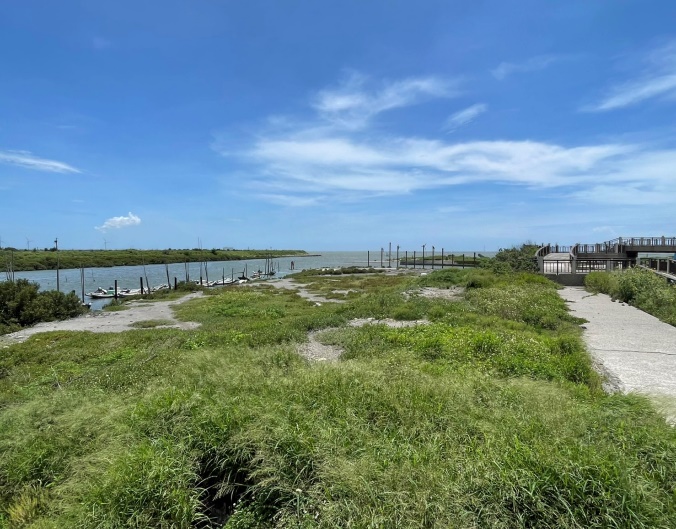 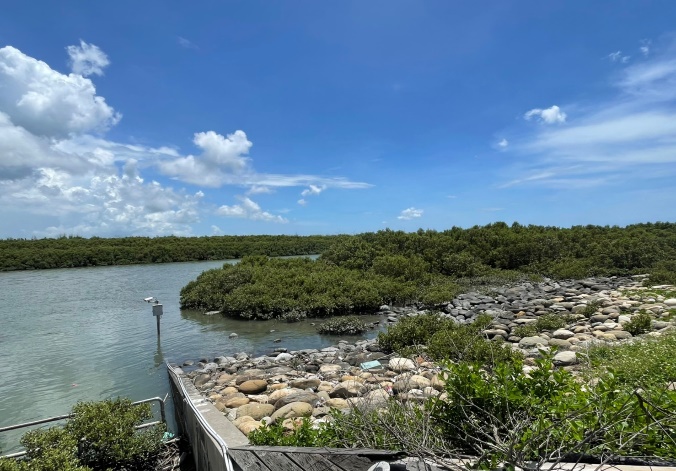 照片1、後港溪出海口環境照片2、出海口附近植物-紅樹林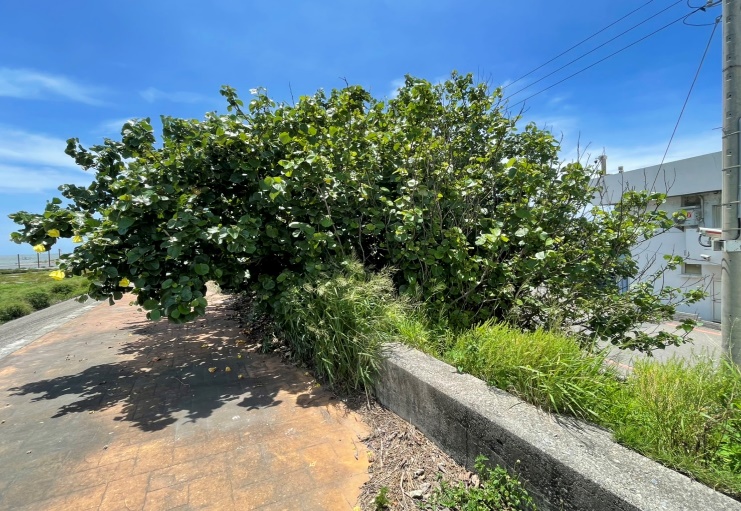 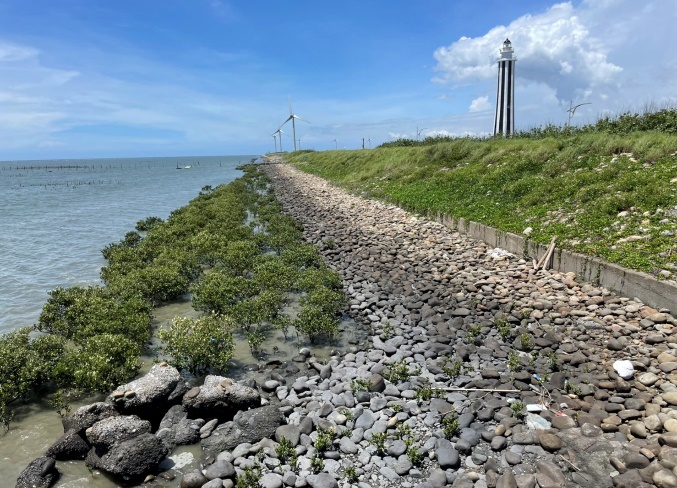 照片3、工區周邊常見植物-黃槿照片4、海堤堤前環境現況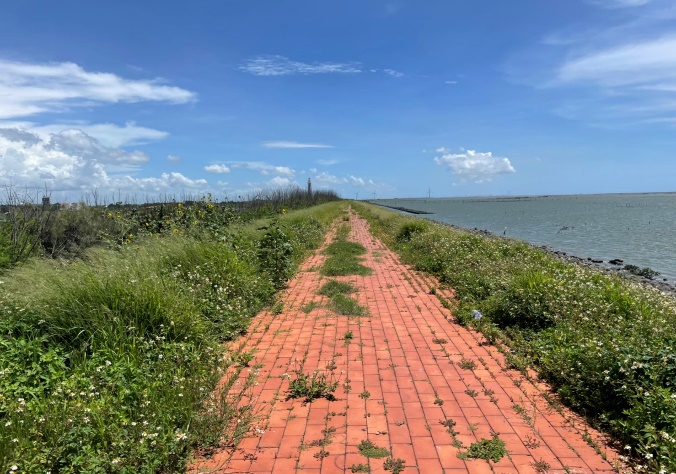 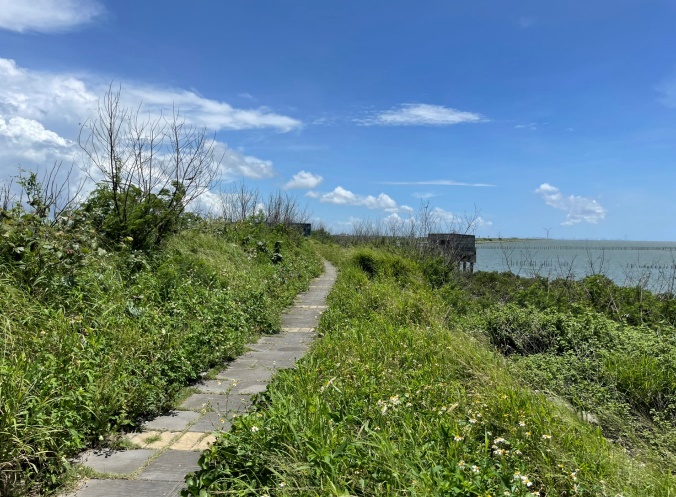 照片5、海堤堤頂環境照片6、海堤堤頂環境工程基本資料計畫名稱重要河川營造管理計畫重要河川營造管理計畫水系名稱濁水溪填表人逢甲大學工程基本資料工程名稱王功新生地海堤堤段整建工程王功新生地海堤堤段整建工程設計單位自辦設計紀錄日期110/05/07工程基本資料工程期程監造廠商工程階段■計畫提報階段□調查設計階段□施工階段□維護管理階段工程基本資料主辦機關經濟部水利署第四河川局經濟部水利署第四河川局施工廠商工程階段■計畫提報階段□調查設計階段□施工階段□維護管理階段工程基本資料現況圖□定點連續周界照片 □工程設施照片  ■水域棲地照片 ■水岸及護坡照片□水棲生物照片 □相關工程計畫索引圖   □其他：                □定點連續周界照片 □工程設施照片  ■水域棲地照片 ■水岸及護坡照片□水棲生物照片 □相關工程計畫索引圖   □其他：                工程預算/經費(千元)工程階段■計畫提報階段□調查設計階段□施工階段□維護管理階段工程基本資料基地位置行政區：彰化縣芳苑鄉   TWD97 座標 X：181137  Y：2651929  行政區：彰化縣芳苑鄉   TWD97 座標 X：181137  Y：2651929  行政區：彰化縣芳苑鄉   TWD97 座標 X：181137  Y：2651929  行政區：彰化縣芳苑鄉   TWD97 座標 X：181137  Y：2651929  行政區：彰化縣芳苑鄉   TWD97 座標 X：181137  Y：2651929  行政區：彰化縣芳苑鄉   TWD97 座標 X：181137  Y：2651929  工程基本資料工程目的海岸環境改善海岸環境改善海岸環境改善海岸環境改善海岸環境改善海岸環境改善工程基本資料工程概要海岸環境改善約200公尺海岸環境改善約200公尺海岸環境改善約200公尺海岸環境改善約200公尺海岸環境改善約200公尺海岸環境改善約200公尺工程基本資料預期效益階段檢核項目評估內容檢核事項檢核事項檢核事項檢核事項檢核事項工程計畫提報核定階段一、專業參與生態背景團隊是否有生態背景領域工作團隊參與，協助蒐集調查生態資料、評估生態衝擊、擬定生態保育原則? ■是    □否：                                        是否有生態背景領域工作團隊參與，協助蒐集調查生態資料、評估生態衝擊、擬定生態保育原則? ■是    □否：                                        是否有生態背景領域工作團隊參與，協助蒐集調查生態資料、評估生態衝擊、擬定生態保育原則? ■是    □否：                                        是否有生態背景領域工作團隊參與，協助蒐集調查生態資料、評估生態衝擊、擬定生態保育原則? ■是    □否：                                        是否有生態背景領域工作團隊參與，協助蒐集調查生態資料、評估生態衝擊、擬定生態保育原則? ■是    □否：                                        工程計畫提報核定階段二、生態資料蒐集調查地理位置區位：□法定自然保護區、■一般區(法定自然保護區包含自然保留區、野生動物保護區、野生動物重要棲息環境、國家公園、國家自然公園、國有林自然保護區、國家重要濕地、海岸保護區…等。)區位：□法定自然保護區、■一般區(法定自然保護區包含自然保留區、野生動物保護區、野生動物重要棲息環境、國家公園、國家自然公園、國有林自然保護區、國家重要濕地、海岸保護區…等。)區位：□法定自然保護區、■一般區(法定自然保護區包含自然保留區、野生動物保護區、野生動物重要棲息環境、國家公園、國家自然公園、國有林自然保護區、國家重要濕地、海岸保護區…等。)區位：□法定自然保護區、■一般區(法定自然保護區包含自然保留區、野生動物保護區、野生動物重要棲息環境、國家公園、國家自然公園、國有林自然保護區、國家重要濕地、海岸保護區…等。)區位：□法定自然保護區、■一般區(法定自然保護區包含自然保留區、野生動物保護區、野生動物重要棲息環境、國家公園、國家自然公園、國有林自然保護區、國家重要濕地、海岸保護區…等。)工程計畫提報核定階段二、生態資料蒐集調查關注物種及重要棲地1.是否有關注物種，如保育類動物、特稀有植物、指標物種、老樹或民俗動植物等？  □是  ■否2.工址或鄰近地區是否有森林、水系、埤塘、濕地及關注物種之棲地分佈與依賴之生態系統?  ■是：鄰近出海口、海岸灘地   □否1.是否有關注物種，如保育類動物、特稀有植物、指標物種、老樹或民俗動植物等？  □是  ■否2.工址或鄰近地區是否有森林、水系、埤塘、濕地及關注物種之棲地分佈與依賴之生態系統?  ■是：鄰近出海口、海岸灘地   □否1.是否有關注物種，如保育類動物、特稀有植物、指標物種、老樹或民俗動植物等？  □是  ■否2.工址或鄰近地區是否有森林、水系、埤塘、濕地及關注物種之棲地分佈與依賴之生態系統?  ■是：鄰近出海口、海岸灘地   □否1.是否有關注物種，如保育類動物、特稀有植物、指標物種、老樹或民俗動植物等？  □是  ■否2.工址或鄰近地區是否有森林、水系、埤塘、濕地及關注物種之棲地分佈與依賴之生態系統?  ■是：鄰近出海口、海岸灘地   □否1.是否有關注物種，如保育類動物、特稀有植物、指標物種、老樹或民俗動植物等？  □是  ■否2.工址或鄰近地區是否有森林、水系、埤塘、濕地及關注物種之棲地分佈與依賴之生態系統?  ■是：鄰近出海口、海岸灘地   □否工程計畫提報核定階段二、生態資料蒐集調查生態環境及議題1.是否具體調查掌握自然及生態環境資料?  ■是     □否2.是否確認工程範圍及週邊環境的生態議題與生態保全對象?  ■是     □否1.是否具體調查掌握自然及生態環境資料?  ■是     □否2.是否確認工程範圍及週邊環境的生態議題與生態保全對象?  ■是     □否1.是否具體調查掌握自然及生態環境資料?  ■是     □否2.是否確認工程範圍及週邊環境的生態議題與生態保全對象?  ■是     □否1.是否具體調查掌握自然及生態環境資料?  ■是     □否2.是否確認工程範圍及週邊環境的生態議題與生態保全對象?  ■是     □否1.是否具體調查掌握自然及生態環境資料?  ■是     □否2.是否確認工程範圍及週邊環境的生態議題與生態保全對象?  ■是     □否工程計畫提報核定階段三、生態保育對策方案評估是否有評估生態、環境、安全、社會、經濟等層面之影響，提出對生態環境衝擊較小的工程計畫方案?  ■是     □否：                                       是否有評估生態、環境、安全、社會、經濟等層面之影響，提出對生態環境衝擊較小的工程計畫方案?  ■是     □否：                                       是否有評估生態、環境、安全、社會、經濟等層面之影響，提出對生態環境衝擊較小的工程計畫方案?  ■是     □否：                                       是否有評估生態、環境、安全、社會、經濟等層面之影響，提出對生態環境衝擊較小的工程計畫方案?  ■是     □否：                                       是否有評估生態、環境、安全、社會、經濟等層面之影響，提出對生態環境衝擊較小的工程計畫方案?  ■是     □否：                                       工程計畫提報核定階段三、生態保育對策調查評析、生態保育方案是否針對關注物種及重要生物棲地與水利工程快速棲地生態評估結果，研擬符合迴避、縮小、減輕與補償策略之生態保育對策，提出合宜之工程配置方案?  ■是：                                           □否： 是否針對關注物種及重要生物棲地與水利工程快速棲地生態評估結果，研擬符合迴避、縮小、減輕與補償策略之生態保育對策，提出合宜之工程配置方案?  ■是：                                           □否： 是否針對關注物種及重要生物棲地與水利工程快速棲地生態評估結果，研擬符合迴避、縮小、減輕與補償策略之生態保育對策，提出合宜之工程配置方案?  ■是：                                           □否： 是否針對關注物種及重要生物棲地與水利工程快速棲地生態評估結果，研擬符合迴避、縮小、減輕與補償策略之生態保育對策，提出合宜之工程配置方案?  ■是：                                           □否： 是否針對關注物種及重要生物棲地與水利工程快速棲地生態評估結果，研擬符合迴避、縮小、減輕與補償策略之生態保育對策，提出合宜之工程配置方案?  ■是：                                           □否： 工程計畫提報核定階段四、民眾參與地方說明會是否邀集生態背景人員、相關單位、在地民眾與關心相關議題之民間團體辦理地方說明會，蒐集、整合並溝通相關意見，說明工程計畫構想方案、生態影響、因應對策，並蒐集回應相關意見？  □是：    ■否： 是否邀集生態背景人員、相關單位、在地民眾與關心相關議題之民間團體辦理地方說明會，蒐集、整合並溝通相關意見，說明工程計畫構想方案、生態影響、因應對策，並蒐集回應相關意見？  □是：    ■否： 是否邀集生態背景人員、相關單位、在地民眾與關心相關議題之民間團體辦理地方說明會，蒐集、整合並溝通相關意見，說明工程計畫構想方案、生態影響、因應對策，並蒐集回應相關意見？  □是：    ■否： 是否邀集生態背景人員、相關單位、在地民眾與關心相關議題之民間團體辦理地方說明會，蒐集、整合並溝通相關意見，說明工程計畫構想方案、生態影響、因應對策，並蒐集回應相關意見？  □是：    ■否： 是否邀集生態背景人員、相關單位、在地民眾與關心相關議題之民間團體辦理地方說明會，蒐集、整合並溝通相關意見，說明工程計畫構想方案、生態影響、因應對策，並蒐集回應相關意見？  □是：    ■否： 工程計畫提報核定階段五、資訊公開計畫資訊公開是否主動將工程計畫內容之資訊公開?  ■是：    □否：是否主動將工程計畫內容之資訊公開?  ■是：    □否：是否主動將工程計畫內容之資訊公開?  ■是：    □否：是否主動將工程計畫內容之資訊公開?  ■是：    □否：是否主動將工程計畫內容之資訊公開?  ■是：    □否：調查設計階段(附表1)一、專業參與生態背景及工程專業團隊是否組成含生態背景及工程專業之跨領域工作團隊?      □是：生態-田野資訊有限公司 水利工程-逢甲大學    □否：                                       是否組成含生態背景及工程專業之跨領域工作團隊?      □是：生態-田野資訊有限公司 水利工程-逢甲大學    □否：                                       是否組成含生態背景及工程專業之跨領域工作團隊?      □是：生態-田野資訊有限公司 水利工程-逢甲大學    □否：                                       是否組成含生態背景及工程專業之跨領域工作團隊?      □是：生態-田野資訊有限公司 水利工程-逢甲大學    □否：                                       是否組成含生態背景及工程專業之跨領域工作團隊?      □是：生態-田野資訊有限公司 水利工程-逢甲大學    □否：                                       調查設計階段(附表1)二、設計成果生態保育措施及工程方案是否根據水利工程快速棲地生態評估成果提出生態保育措施及工程方案，並透過生態及工程人員的意見往復確認可行性後，完成細部設計。  □是：    □否： 是否根據水利工程快速棲地生態評估成果提出生態保育措施及工程方案，並透過生態及工程人員的意見往復確認可行性後，完成細部設計。  □是：    □否： 是否根據水利工程快速棲地生態評估成果提出生態保育措施及工程方案，並透過生態及工程人員的意見往復確認可行性後，完成細部設計。  □是：    □否： 是否根據水利工程快速棲地生態評估成果提出生態保育措施及工程方案，並透過生態及工程人員的意見往復確認可行性後，完成細部設計。  □是：    □否： 是否根據水利工程快速棲地生態評估成果提出生態保育措施及工程方案，並透過生態及工程人員的意見往復確認可行性後，完成細部設計。  □是：    □否： 調查設計階段(附表1)三、資訊公開設計資訊公開是否主動將生態保育措施、工程內容等設計成果之資訊公開?  □是：    □否：                                    是否主動將生態保育措施、工程內容等設計成果之資訊公開?  □是：    □否：                                    是否主動將生態保育措施、工程內容等設計成果之資訊公開?  □是：    □否：                                    是否主動將生態保育措施、工程內容等設計成果之資訊公開?  □是：    □否：                                    是否主動將生態保育措施、工程內容等設計成果之資訊公開?  □是：    □否：                                    施工階段(附表2)(附表3)(附表4)一、專業參與生態背景及工程專業團隊是否組成含生態背景及工程背景之跨領域工作團隊?  □是：    □否：                                       是否組成含生態背景及工程背景之跨領域工作團隊?  □是：    □否：                                       是否組成含生態背景及工程背景之跨領域工作團隊?  □是：    □否：                                       是否組成含生態背景及工程背景之跨領域工作團隊?  □是：    □否：                                       是否組成含生態背景及工程背景之跨領域工作團隊?  □是：    □否：                                       施工階段(附表2)(附表3)(附表4)二、生態保育措施施工廠商1.是否辦理施工人員及生態背景人員現場勘查，確認施工廠商清楚瞭解生態保全對象位置?  □是：    □否： 2.是否擬定施工前環境保護教育訓練計畫，並將生態保育措施納入宣導。  □是：    □否：                                     1.是否辦理施工人員及生態背景人員現場勘查，確認施工廠商清楚瞭解生態保全對象位置?  □是：    □否： 2.是否擬定施工前環境保護教育訓練計畫，並將生態保育措施納入宣導。  □是：    □否：                                     1.是否辦理施工人員及生態背景人員現場勘查，確認施工廠商清楚瞭解生態保全對象位置?  □是：    □否： 2.是否擬定施工前環境保護教育訓練計畫，並將生態保育措施納入宣導。  □是：    □否：                                     1.是否辦理施工人員及生態背景人員現場勘查，確認施工廠商清楚瞭解生態保全對象位置?  □是：    □否： 2.是否擬定施工前環境保護教育訓練計畫，並將生態保育措施納入宣導。  □是：    □否：                                     1.是否辦理施工人員及生態背景人員現場勘查，確認施工廠商清楚瞭解生態保全對象位置?  □是：    □否： 2.是否擬定施工前環境保護教育訓練計畫，並將生態保育措施納入宣導。  □是：    □否：                                     施工階段(附表2)(附表3)(附表4)施工計畫書施工計畫書是否納入生態保育措施，說明施工擾動範圍，並以圖面呈現與生態保全對象之相對應位置。  □是：    □否：施工計畫書是否納入生態保育措施，說明施工擾動範圍，並以圖面呈現與生態保全對象之相對應位置。  □是：    □否：施工計畫書是否納入生態保育措施，說明施工擾動範圍，並以圖面呈現與生態保全對象之相對應位置。  □是：    □否：施工計畫書是否納入生態保育措施，說明施工擾動範圍，並以圖面呈現與生態保全對象之相對應位置。  □是：    □否：施工計畫書是否納入生態保育措施，說明施工擾動範圍，並以圖面呈現與生態保全對象之相對應位置。  □是：    □否：施工階段(附表2)(附表3)(附表4)生態保育品質管理措施1.履約文件是否有將生態保育措施納入自主檢查?  □是：    □否： 2.是否擬定工地環境生態自主檢查及異常情況處理計畫?  □是：    □否：3.施工是否確實依核定之生態保育措施執行，並於施工過程中注意對生態之影響，以確認生態保育成效?  □是：    □否： 4.施工生態保育執行狀況是否納入工程督導?  □是：    □否：1.履約文件是否有將生態保育措施納入自主檢查?  □是：    □否： 2.是否擬定工地環境生態自主檢查及異常情況處理計畫?  □是：    □否：3.施工是否確實依核定之生態保育措施執行，並於施工過程中注意對生態之影響，以確認生態保育成效?  □是：    □否： 4.施工生態保育執行狀況是否納入工程督導?  □是：    □否：1.履約文件是否有將生態保育措施納入自主檢查?  □是：    □否： 2.是否擬定工地環境生態自主檢查及異常情況處理計畫?  □是：    □否：3.施工是否確實依核定之生態保育措施執行，並於施工過程中注意對生態之影響，以確認生態保育成效?  □是：    □否： 4.施工生態保育執行狀況是否納入工程督導?  □是：    □否：1.履約文件是否有將生態保育措施納入自主檢查?  □是：    □否： 2.是否擬定工地環境生態自主檢查及異常情況處理計畫?  □是：    □否：3.施工是否確實依核定之生態保育措施執行，並於施工過程中注意對生態之影響，以確認生態保育成效?  □是：    □否： 4.施工生態保育執行狀況是否納入工程督導?  □是：    □否：1.履約文件是否有將生態保育措施納入自主檢查?  □是：    □否： 2.是否擬定工地環境生態自主檢查及異常情況處理計畫?  □是：    □否：3.施工是否確實依核定之生態保育措施執行，並於施工過程中注意對生態之影響，以確認生態保育成效?  □是：    □否： 4.施工生態保育執行狀況是否納入工程督導?  □是：    □否：施工階段(附表2)(附表3)(附表4)三、民眾參與施工說明會是否邀集生態背景人員、相關單位、在地民眾與關心相關議題之民間團體辦理施工說明會，蒐集、整合並溝通相關意見?  □是：    □否：                                     是否邀集生態背景人員、相關單位、在地民眾與關心相關議題之民間團體辦理施工說明會，蒐集、整合並溝通相關意見?  □是：    □否：                                     是否邀集生態背景人員、相關單位、在地民眾與關心相關議題之民間團體辦理施工說明會，蒐集、整合並溝通相關意見?  □是：    □否：                                     是否邀集生態背景人員、相關單位、在地民眾與關心相關議題之民間團體辦理施工說明會，蒐集、整合並溝通相關意見?  □是：    □否：                                     是否邀集生態背景人員、相關單位、在地民眾與關心相關議題之民間團體辦理施工說明會，蒐集、整合並溝通相關意見?  □是：    □否：                                     施工階段(附表2)(附表3)(附表4)四、生態覆核完工後生態資料覆核比對工程完工後，是否辦理水利工程快速棲地生態評估，覆核比對施工前後差異性。  □是：    □否：                                 工程完工後，是否辦理水利工程快速棲地生態評估，覆核比對施工前後差異性。  □是：    □否：                                 工程完工後，是否辦理水利工程快速棲地生態評估，覆核比對施工前後差異性。  □是：    □否：                                 工程完工後，是否辦理水利工程快速棲地生態評估，覆核比對施工前後差異性。  □是：    □否：                                 工程完工後，是否辦理水利工程快速棲地生態評估，覆核比對施工前後差異性。  □是：    □否：                                 施工階段(附表2)(附表3)(附表4)五、資訊公開施工資訊公開是否主動將施工相關計畫內容之資訊公開?  □是：    □否：                                是否主動將施工相關計畫內容之資訊公開?  □是：    □否：                                是否主動將施工相關計畫內容之資訊公開?  □是：    □否：                                是否主動將施工相關計畫內容之資訊公開?  □是：    □否：                                是否主動將施工相關計畫內容之資訊公開?  □是：    □否：                                維護管理階段(附表5)一、生態資料建檔生態檢核資料建檔參考是否將工程生命週期之生態棲地檢核成果資料建檔，以利後續維護管理參考，避免破壞生態？  □是：    □否：是否將工程生命週期之生態棲地檢核成果資料建檔，以利後續維護管理參考，避免破壞生態？  □是：    □否：是否將工程生命週期之生態棲地檢核成果資料建檔，以利後續維護管理參考，避免破壞生態？  □是：    □否：是否將工程生命週期之生態棲地檢核成果資料建檔，以利後續維護管理參考，避免破壞生態？  □是：    □否：是否將工程生命週期之生態棲地檢核成果資料建檔，以利後續維護管理參考，避免破壞生態？  □是：    □否：維護管理階段(附表5)二、資訊公開評估資訊公開是否將工程生命週期之生態棲地檢核成果資料等資訊公開?     □是：    □否：                                 是否將工程生命週期之生態棲地檢核成果資料等資訊公開?     □是：    □否：                                 是否將工程生命週期之生態棲地檢核成果資料等資訊公開?     □是：    □否：                                 是否將工程生命週期之生態棲地檢核成果資料等資訊公開?     □是：    □否：                                 是否將工程生命週期之生態棲地檢核成果資料等資訊公開?     □是：    □否：                                 